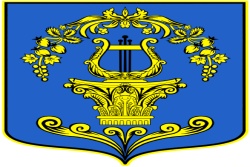 АДМИНИСТРАЦИЯ МУНИЦИПАЛЬНОГО ОБРАЗОВАНИЯТАИЦКОЕ ГОРОДСКОЕ ПОСЕЛЕНИЕГАТЧИНСКОГО МУНИЦИПАЛЬНОГО РАЙОНАЛЕНИНГРАДСКОЙ ОБЛАСТИПОСТАНОВЛЕНИЕОт 25 мая 2022 г.				                                            № 187В целях приведения отдельных положений Административного регламента предоставления муниципальной услуги «Выдача разрешений на строительство» в соответствие с действующим законодательством, а также учитывая письмо Гатчинского городской прокуратуры от 05.05.2022 № 22-182 (2)-2022, администрация Таицкого городского поселения,  ПОСТАНОВЛЯЕТ:Пункт 2.7 части 2 Административного регламента дополнить абзацем  следующего содержания: Постановление Правительства РФ от 6 апреля 2022 г. № 603 «О случаях и порядке выдачи разрешений на строительство объектов капитального строительства, не являющихся линейными объектами, на двух и более земельных участках, разрешений на ввод в эксплуатацию таких объектов, а также выдачи необходимых для этих целей градостроительных планов земельных участков».Пункт 2.8 части 2 Административного регламента дополнить подпунктом «н» следующего содержания: «Для получения разрешения на строительство объекта капитального строительства, не являющегося линейным объектом, на смежных земельных участках, к заявлению также прикладываются правоустанавливающие документы на смежные земельные участки, градостроительный план в отношении смежных земельных участков, подготовленный с учетом требований, предусмотренных пунктом 5 Правил выдачи разрешений на строительство объектов капитального строительства, не являющихся линейными объектами, на двух и более земельных участках, разрешений на ввод в эксплуатацию таких объектов, а также выдачи необходимых для этих целей градостроительных планов земельных участков, утвержденных Постановлением Правительства Российской Федерации от 06.04.2022 №603.Пункт 2.14 части 2 Административного регламента дополнить подпунктом «д» следующего содержания: «При рассмотрении заявления о выдаче разрешения на строительство объекта капитального строительства, не являющегося линейным объектом, на смежных земельных участках, несоответствие представленной проектной документации минимальным отступам от границ смежных земельных участков в целях определения мест допустимого размещения объекта капитального строительства, не являющегося линейным объектом, за пределами которых запрещено строительство зданий, строений и сооружений не является основанием для отказа в выдаче разрешения на строительство.Настоящее постановление подлежит официальному опубликованию (обнародованию) в газете «Таицкий вестник», на официальном сайте администрации муниципального образования Таицкое городское поселение Гатчинского муниципального района Ленинградской области, и вступает в силу после официального опубликования (обнародования).Контроль за выполнением настоящего постановления оставляю за собой.Глава администрацииТаицкого городского поселения                                                  И.В. ЛьвовичО внесении дополнений в постановление от 25.03.2021 № 92 «Об утверждении административного регламента по предоставлению на территории МО Таицкое городское поселение Гатчинского муниципального района Ленинградской области муниципальной услуги «Выдача разрешений на строительство» в новой редакции»